29.07.2022                                                                                          №11КРАСНОЯРСКИЙ КРАЙБОГУЧАНСКИЙ РАЙОНУЧАСТКОВАЯ ИЗБИРАТЕЛЬНАЯ КОМИССИЯИЗБИРАТЕЛЬНОГО УЧАСТКА № 983РЕШЕНИЕ«28» июля  2022 год		     п. Пинчуга	                       № 7/29О регистрации Терехович Константина Александровича кандидатом в депутаты Пинчугского сельского Совета депутатов Богучанского района Красноярского края пятого созыва, выдвинутого избирательным объединением Красноярское региональное отделение Политической партии ЛДПР –Либерально-демократической партии России.          Проверив соблюдение требований ст. 24, 26 Закона Красноярского края от 02.0.2003 № 8-1411 « О выборах в органы местного самоуправления в Красноярском крае» при выдвижении кандидата,  представлении документов для уведомления о выдвижении кандидата, иных, предусмотренных законом документов, представленных в  участковую избирательную комиссию избирательного участка № 983, по выборам депутатов Пинчугского сельского Совета депутатов пятого созыва, уведомления о выдвижении регистрации кандидата, учитывая наличие выписки из протокола (решения) избирательного объединения Красноярское региональное отделение Политической партии ЛДПР –Либерально-демократической партии России о выдвижении кандидата в депутаты Пинчугского сельского Совета депутатов пятого созыва, в соответствии со статьями 15,29  Закона Красноярского края « О выборах в органы местного самоуправления в Красноярском крае», избирательная комиссия по выборам депутатов Пинчугского сельского Совета депутатов РЕШИЛА:   1. Зарегистрировать Терехович Константина Александровича, 1989 года рождения, временно неработающий, проживающей в г. Красноярск, Красноярского края, выдвинутого избирательным объединением Красноярское региональное отделение Политической партии ЛДПР –Либерально-демократической партии России, кандидатом в депутаты Пинчугского сельского Совета депутатов Богучанского района Красноярского края пятого созыва   28 июля 2022 года в 17 часов 00 минут.            2. Выдать Терехович К.А. удостоверение о регистрации кандидатом в депутаты Пинчугского сельского Совета депутатов пятого созыва установленного образца.           3. Опубликовать настоящее решение на официальном сайте Администрации Пинчугского  сельсовета, Богучанского района, Красноярского края.КРАСНОЯРСКИЙ КРАЙБОГУЧАНСКИЙ РАЙОНУЧАСТКОВАЯ ИЗБИРАТЕЛЬНАЯ КОМИССИЯИЗБИРАТЕЛЬНОГО УЧАСТКА № 983РЕШЕНИЕ«28» июля  2022 год		     п. Пинчуга	                       № 7/30О регистрации Кенс Максима Сергеевича кандидатом в депутаты Пинчугского сельского Совета депутатов Богучанского района Красноярского края пятого созыва, выдвинутого избирательным объединением Красноярское региональное отделение Политической партии ЛДПР –Либерально-демократической партии России.                    Проверив соблюдение требований ст. 24, 26 Закона Красноярского края от 02.0.2003 № 8-1411 « О выборах в органы местного самоуправления в Красноярском крае» при выдвижении кандидата,  представлении документов для уведомления о выдвижении кандидата, иных, предусмотренных законом документов, представленных в  участковую избирательную комиссию избирательного участка № 983, по выборам депутатов Пинчугского сельского Совета депутатов пятого созыва, уведомления о выдвижении регистрации кандидата, учитывая наличие выписки из протокола (решения) избирательного объединения Красноярское региональное отделение Политической партии ЛДПР –Либерально-демократической партии России о выдвижении кандидата в депутаты Пинчугского сельского Совета депутатов пятого созыва, в соответствии со статьями 15,29  Закона Красноярского края « О выборах в органы местного самоуправления в Красноярском крае», избирательная комиссия по выборам депутатов Пинчугского сельского Совета депутатов РЕШИЛА:   1. Зарегистрировать Кенс Максима Сергеевича, 2004 года рождения, временно неработающий, проживающей в г. Красноярск, Красноярского края, выдвинутого избирательным объединением Красноярское региональное отделение Политической партии ЛДПР –Либерально-демократической партии России, кандидатом в депутаты Пинчугского сельского Совета депутатов Богучанского района Красноярского края пятого созыва   28 июля 2022 года в 17 часов 30 минут.            2. Выдать Кенс М.С. удостоверение о регистрации кандидатом в депутаты Пинчугского сельского Совета депутатов пятого созыва установленного образца.           3.  Опубликовать настоящее решение на официальном сайте Администрации Пинчугского  сельсовета, Богучанского района, Красноярского края.КРАСНОЯРСКИЙ КРАЙБОГУЧАНСКИЙ РАЙОНУЧАСТКОВАЯ ИЗБИРАТЕЛЬНАЯ КОМИССИЯИЗБИРАТЕЛЬНОГО УЧАСТКА № 983РЕШЕНИЕ«28» июля  2022 год		     п. Пинчуга	                       № 7/31О регистрации Бладико Дмитрия Константиновича кандидатом в депутаты Пинчугского сельского Совета депутатов Богучанского района Красноярского края пятого созыва, выдвинутого избирательным объединением Красноярское региональное отделение Политической партии ЛДПР –Либерально-демократической партии России.        Проверив соблюдение требований ст. 24, 26 Закона Красноярского края от 02.0.2003 № 8-1411« О выборах в органы местного самоуправления в Красноярском крае» при выдвижении кандидата,  представлении документов для уведомления о выдвижении кандидата, иных, предусмотренных законом документов, представленных в  участковую избирательную комиссию избирательного участка № 983, по выборам депутатов Пинчугского сельского Совета депутатов пятого созыва, уведомления о выдвижении регистрации кандидата, учитывая наличие выписки из протокола (решения) избирательного объединения Красноярское региональное отделение Политической партии ЛДПР –Либерально-демократической партии России о выдвижении кандидата в депутаты Пинчугского сельского Совета депутатов пятого созыва, в соответствии со статьями 15,29  Закона Красноярского края « О выборах в органы местного самоуправления в Красноярском крае», избирательная комиссия по выборам депутатов Пинчугского сельского Совета депутатов РЕШИЛА:   1. Зарегистрировать Бладико Дмитрия Константиновича, 2001 года рождения, студент Федерального государственного автономного образовательного учреждения высшего образования «Сибирский федеральный университет», «ГУМАНИТАРНЫЙ ИНСТИТУТ» 3 курса, очной формы обучения, направления  подготовки 46.03.01 «История», проживающей в г. Красноярск, Красноярского края, выдвинутого избирательным объединением Красноярское региональное отделение Политической партии ЛДПР –Либерально-демократической партии России, кандидатом в депутаты Пинчугского сельского Совета депутатов Богучанского района Красноярского края пятого созыва   28 июля 2022 года в 18 часов 00 минут.            2. Выдать Бладико Д.К.. удостоверение о регистрации кандидатом в депутаты Пинчугского сельского Совета депутатов пятого созыва установленного образца.           3. Опубликовать настоящее решение на официальном сайте Администрации Пинчугского  сельсовета, Богучанского района, Красноярского края.КРАСНОЯРСКИЙ КРАЙБОГУЧАНСКИЙ РАЙОНУЧАСТКОВАЯ ИЗБИРАТЕЛЬНАЯ КОМИССИЯИЗБИРАТЕЛЬНОГО УЧАСТКА № 983РЕШЕНИЕ«28» июля  2022 год		     п. Пинчуга	                       № 7/32О регистрации Соловьёва Даниила Андреевича кандидатом в депутаты Пинчугского сельского Совета депутатов Богучанского района Красноярского края пятого созыва, выдвинутого избирательным объединением Красноярское региональное отделение Политической партии ЛДПР –Либерально-демократической партии России.                    Проверив соблюдение требований ст. 24, 26 Закона Красноярского края от 02.0.2003 № 8-1411 « О выборах в органы местного самоуправления в Красноярском крае» при выдвижении кандидата,  представлении документов для уведомления о выдвижении кандидата, иных, предусмотренных законом документов, представленных в  участковую избирательную комиссию избирательного участка № 983, по выборам депутатов Пинчугского сельского Совета депутатов пятого созыва, уведомления о выдвижении регистрации кандидата, учитывая наличие выписки из протокола (решения) избирательного объединения Красноярское региональное отделение Политической партии ЛДПР –Либерально-демократической партии России о выдвижении кандидата в депутаты Пинчугского сельского Совета депутатов пятого созыва, в соответствии со статьями 15,29  Закона Красноярского края « О выборах в органы местного самоуправления в Красноярском крае», избирательная комиссия по выборам депутатов Пинчугского сельского Совета депутатов РЕШИЛА:   1. Зарегистрировать Соловьёва Даниила Андреевича, 2000 года рождения, временно неработающий, проживающей в г. Красноярск, Красноярского края, выдвинутого избирательным объединением Красноярское региональное отделение Политической партии ЛДПР –Либерально-демократической партии России, кандидатом в депутаты Пинчугского сельского Совета депутатов Богучанского района Красноярского края пятого созыва   28 июля 2022 года в 18 часов 30 минут.            2. Выдать Соловьёву Д.А.. удостоверение о регистрации кандидатом в депутаты Пинчугского сельского Совета депутатов пятого созыва установленного образца.           3. Опубликовать настоящее решение на официальном сайте Администрации Пинчугского  сельсовета, Богучанского района, Красноярского края.КРАСНОЯРСКИЙ КРАЙБОГУЧАНСКИЙ РАЙОНУЧАСТКОВАЯ ИЗБИРАТЕЛЬНАЯ КОМИССИЯИЗБИРАТЕЛЬНОГО УЧАСТКА № 983РЕШЕНИЕ«28» июля  2022 год		     п. Пинчуга	                       № 7/33О регистрации Петюшкиной Софьи Максимовны кандидатом в депутаты Пинчугского сельского Совета депутатов Богучанского района Красноярского края пятого созыва, выдвинутого избирательным объединением Красноярское региональное отделение Политической партии ЛДПР –Либерально-демократической партии России.                   Проверив соблюдение требований ст. 24, 26 Закона Красноярского края от 02.0.2003 № 8-1411  « О выборах в органы местного самоуправления в Красноярском крае» при выдвижении кандидата,  представлении документов для уведомления о выдвижении кандидата, иных, предусмотренных законом документов, представленных в  участковую избирательную комиссию избирательного участка № 983, по выборам депутатов Пинчугского сельского Совета депутатов пятого созыва, уведомления о выдвижении регистрации кандидата, учитывая наличие выписки из протокола (решения) избирательного объединения Красноярское региональное отделение Политической партии ЛДПР –Либерально-демократической партии России о выдвижении кандидата в депутаты Пинчугского сельского Совета депутатов пятого созыва, в соответствии со статьями 15,29  Закона Красноярского края « О выборах в органы местного самоуправления в Красноярском крае», избирательная комиссия по выборам депутатов Пинчугского сельского Совета депутатов РЕШИЛА:   1. Зарегистрировать Петюшкину Софью Максимовну, 2003 года рождения, домохозяйка, проживающей в г. Красноярск, Красноярского края, выдвинутого избирательным объединением Красноярское региональное отделение Политической партии ЛДПР –Либерально-демократической партии России, кандидатом в депутаты Пинчугского сельского Совета депутатов Богучанского района Красноярского края пятого созыва   28 июля 2022 года в 18 часов 30 минут.            2. Выдать Петюшкиной С.М... удостоверение о регистрации кандидатом в депутаты Пинчугского сельского Совета депутатов пятого созыва установленного образца.3. Опубликовать настоящее решение на официальном сайте Администрации Пинчугского  сельсовета, Богучанского района, Красноярского края.Председатель участковой избирательной комиссии______                   Е.В. Маклакова (подпись)                           (инициалы, фамилия)Секретарь участковой избирательной комиссии                               _______                   О.В. Лукащук   (подпись)                           (инициалы, фамилия)Председатель участковой избирательной комиссии______                   Е.В. Маклакова (подпись)                           (инициалы, фамилия)Секретарь участковой избирательной комиссии                               _______                   О.В. Лукащук   (подпись)                           (инициалы, фамилия)Председатель участковой избирательной комиссии______                   Е.В. Маклакова (подпись)                           (инициалы, фамилия)Секретарь участковой избирательной комиссии                               _______                   О.В. Лукащук   (подпись)                           (инициалы, фамилия)Председатель участковой избирательной комиссии______                   Е.В. Маклакова (подпись)                           (инициалы, фамилия)Секретарь участковой избирательной комиссии                               _______                   О.В. Лукащук   (подпись)                           (инициалы, фамилия)Председатель участковой избирательной комиссии______                   Е.В. Маклакова (подпись)                           (инициалы, фамилия)Секретарь участковой избирательной комиссии                               _______                   О.В. Лукащук   (подпись)                           (инициалы, фамилия)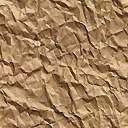 